Оперативная сводкас 08:00 ч. 08.02.2022 г. до 08:00 ч. 09.02.2022 г.1. Чрезвычайных ситуаций не зарегистрировано, происшествие – 1( пожар).2. Режим функционирования - «Повышенная готовность» до 01.03.2022 г. (Постановление губернатора КК от 14.01.2022 г. № 12 (COVID-19).3. Экстренное предупреждение – 1.3.1  08.02.2022 г. – 10.02.2022 г. местами в крае ожидается комплекс метеорологических явлений: сильные осадки в виде дождя, дождя с мокрым снегом, в сочетании с грозой, градом и сильным ветром 20-23 м/с. На  реках юго-восточной территории края ожидаются подъёмы уровней воды, местами с превышением неблагоприятных отметок.4. Метеорологическая обстановка по городу:00:00 ч: t˚ +3˚С, влажность 77 %, давление 732 мм, ветер Ю-В, 1 м/с.06:00 ч: t˚ +3˚С, влажность 84 %, давление 732 мм, ветер Ю, 1 м/с.  Осадки -  1,9  мм.По району: t˚ от -2 ˚С до +4 ˚С. Без осадков. Снежный покров частично сошел, высота снежного покрова в Ахметовском С/П- 10 см.5. Уровни рек: г. Лабинск р. Лаба – 86 см. (НЯ-220 см, ОЯ-250 см).6. Силы и средства,привлекаемые к выполнению оперативных задач: ПСЧ 40 – л/с 7 чел., техн.- 2 ед.; НЭСК - л/с 2 чел., техн. -1 ед.; МКУ АСО - л/с 3 чел., техн.- 1 ед. 7. На контроле туристических групп нет. 8. Плановые отключения электроэнергии на 09.02.2022 г.:- г. Лабинск с 08:00 до 17:00: ул. Хлеборобная № 57-66, ул. Д. Бедного № 1-26, пр-д Хлеборобный, ул. Проточная № 31-42, пр-д Ударный, ул. Октябрьская № 3-48, ул. Гагарина № 1-46, ул. К. Маркса № 95-146, ул. 40 лет Октября № 88-111, ул. Чайковского, ул. Комсомольская № 3-22, ул. Ленина № 130-145, ул. Курчатова № 1-34, Мед. колледж, ДС №3, ул. Черняховского № 1А, № 2А, ул. Фрунзе № 1, № 3, ул. Тюменская, ул. Сибирская, ул. Репина, пер. Амурский, пер. Уральский, пер. Саянский. - п. Веселый с 08:00 до 17:00: ул. Красная, ул. Школьная.- ст. Чернореченская с 09:00 до 17:00: ул. Ленина № 27-48, ул. Лесная № 1-5, СОШ № 20, почта, ДК, сберкасса.09.02.2022 г.			                              ЕДДС МО Лабинский район								                                      ДО 2408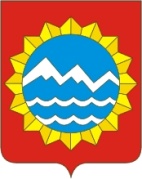 ЕДИНАЯ ДЕЖУРНО-ДИСПЕТЧЕРСКАЯ СЛУЖБАМУНИЦИПАЛЬНОГО ОБРАЗОВАНИЯ ЛАБИНСКИЙ РАЙОНТел.: 051, 3-22-23, 3-41-52, 8-918-156-54-06. www.scmolabinsk.ru.     sc.molabinsk@yandex.ru. 